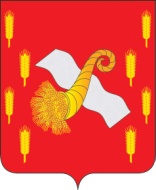 РОССИЙСКАЯ ФЕДЕРАЦИЯОРЛОВСКАЯ ОБЛАСТЬАдминистрация Новодеревеньковского районаПОСТАНОВЛЕНИЕот  18 апреля  2017 г.                                                                              №  94О координационном Совете по развитию малого и среднего предпринимательстваВ целях реализации муниципальной политики в области поддержки и развития предпринимательства, оперативного решения вопросов в сфере малого и среднего предпринимательства, учета интересов предпринимателей, привлечения субъектов предпринимательства к решению актуальных социально-экономических проблем Новодеревеньковского района, выработки мер по ее развитию и поддержке, в соответствии с Федеральным законом от 24.07.2007 № 209-ФЗ «О развитии малого и среднего предпринимательства в Российской Федерации» ПОСТАНОВЛЯЮ:Создать координационный Совет по малому и среднему предпринимательству при администрации Новодеревеньковского района.Утвердить:Положение о координационном Совете по развитию малого и среднего предпринимательства при администрации  Новодеревеньковского района (приложение 1);Персональный состав координационного Совета по развитию малого и среднего предпринимательства при администрации Новодеревеньковского района (приложение 2);Контроль за исполнением настоящего постановления возложить на заместителя главы администрации по экономике и координации социальных программ Новодеревеньковского района  Васютина Е.В.Глава района                                                                                     С.Н. Медведев                                                                                                Приложение 1                               к постановлению администрации Новодеревеньковского района	                от 18.04.2017г. № 94	  Положениео координационном Совете по малому и среднему предпринимательствупри администрации Новодеревеньковского районаОбщие положения1.1.Координационный совет по малому и среднему предпринимательству (далее – Совет) образован при администрации Новодеревеньковского района в соответствии с Федеральным законом от 24.07.2007 года № 20-ФЗ «О развитии малого и среднего предпринимательства в Российской Федерации».1.2.Совет является консультативно-совещательным органом, созданным в целях:- привлечения субъектов малого и среднего предпринимательства к выработке и реализации государственной политики в области развития малого и среднего предпринимательства;- выдвижение и поддержки инициатив, направленных на реализацию государственной политики в области развития малого и среднего предпринимательства;- проведение экспертизы проектов нормативных правовых актов органов местного самоуправления Новодеревеньковского района, регулирующих развитие малого и среднего предпринимательства;- выработки рекомендации органам исполнительной власти Новодеревеньковского района при определении приоритетов в области развития малого и среднего предпринимательства;- привлечения граждан, общественных объединений и представителей средств массовой информации к обсуждению вопросов, касающихся реализации права граждан на предпринимательскую деятельность, и выработки рекомендаций по данным вопросам;1.3.В своей деятельности Совет руководствуется действующим законодательством Российской Федерации, Орловской области и нормативными правовыми актами органов местного самоуправления Новодеревеньковского района.2. Задачи Совета2.1.Представляет интересы субъектов малого и среднего предпринимательства при взаимодействии с органами местного самоуправления на территории Новодеревеньковского района, обеспечивает проведение экспертизы проектов нормативных правовых актов органов местного самоуправления Новодеревеньковского района, регулирующих развитие малого и среднего предпринимательства.2.2.Представляет Главе района рекомендации по развитию инфраструктуры поддержки субъектов малого и среднего предпринимательства на территории Новодеревеньковского района.2.3.Обеспечение эффективного взаимодействия органов, осуществляющих государственный контроль ( надзор) на территории Новодеревеньковского района в сфере малого предпринимательства, органов местного самоуправления и хозяйствующих субъектов в целях устранения административных барьеров, связанных с осуществлением государственного контроля (надзора), лицензирования, сертификации, регистрации и иных форм государственного регулирования в сфере малого предпринимательства;2.4.Содействие государственной политике, направленной на развитие предпринимательства в Новодеревеньковском районе;2.5.Исследование и обобщение проблем предпринимателей малого и среднего бизнеса, создание механизмов их разрешения;2.6. Разработка предложений для развития предпринимательства по совершенствованию нормативно-правовой базы, финансово-кредитной, налоговой, земельно-имущественной, лицензионной политики;2.7.Обобщение и распространение опыта деятельности успешных предприятий малого и среднего бизнеса;2.8.Информирование администрации Новодеревеньковского района о состоянии дел в сфере малого и среднего предпринимательства;2.9.Управление процессом формирования и реализации районных Программ по поддержке и развитию малого и среднего предпринимательства;2.10.Объединение условий административных, финансовых и контролирующих институтов в целях развития предпринимательства.3. Функции СоветаПри выполнении поставленных задач Совет осуществляет следующие функции:- анализ состояния дел в сфере малого и среднего бизнеса в районе;- подготовка рекомендаций Главе района и главам сельских поселений по основным направлениям поддержки малого и среднего предпринимательства;- анализ деятельности структур и организаций, обеспечивающих контрольные и надзорные функции в сфере деятельности субъектов малого и среднего предпринимательства;- разработка предложений по развитию инфраструктуры поддержки субъектов малого и среднего предпринимательства;- подготовка рекомендаций Главе района по формированию районной целевой программы развития малого и среднего предпринимательства на территории Новодеревеньковского района;- разработка предложений по координации деятельности органов местного самоуправления Новодеревеньковского района по созданию благоприятных условий для развития малого и среднего бизнеса на территории района.4. Права СоветаДля решения поставленных задач и выполнения возложенных на него функций Совету предоставляется право:- участвовать в разработке и обсуждении районных программ, связанных с развитием малого и среднего предпринимательства;- в установленном порядке запрашивать и получать от государственных органов, местного самоуправления, учреждений, организаций и предприятий информацию для выполнения возложенных на него функций;- участвовать в разработке и экспертизе проектов нормативных правовых актов органов местного самоуправления Новодеревеньковского района, регулирующих развитие малого и среднего предпринимательства;- организовать проведение совещаний, конференций, семинаров и «круглых столов» по проблемам малого и среднего бизнеса;- в установленном порядке привлекать к работе Совета не входящих в его состав представителей предприятий, организаций, учреждений, общественных организаций;- вносить  предложения по совершенствованию работы по поддержке и развитию малого и среднего предпринимательства.5. Состав Совета5.1.В состав Совета могут входить представители субъектов малого и среднего предпринимательства, руководители общественных объединений предпринимателей и организаций, образующих инфраструктуру поддержки субъектов малого и среднего предпринимательства Новодеревеньковского района, представители органов местного самоуправления Новодеревеньковского района, представители государственных органов исполнительной власти, представительный орган власти.5.2.Персональный состав комиссии Совета утверждается постановлением главы района. Члены Совета принимают участие в его работе на общественных началах.5.3.Совет формируется в составе председателя, заместителя председателя, секретаря и членов Совета.5.4.Председатель Совета:- председательствует на заседаниях Совета;-утверждает планы работы Совета;-представляет Совет во взаимоотношениях с органами местного самоуправления района, общественными организациями и субъектами малого и среднего предпринимательства.5.5.На время отсутствия председателя Совета его обязанности исполняет заместитель.5.6. Секретарь Совета:- обеспечивает подготовку планов работы Совета, материалов к заседаниям Совета, а так  же проектов его решений;- информирует членов Совета о месте, дате, времени проведения и повестке дня очередного заседания Совета, обеспечивает их необходимыми справочно-информационными материалами;- оформляет протоколы заседаний Совета.5.7.Для предварительной проработки вопросов, подготовки заседаний, проведения экспертиз и аналитических работ Совет может организовывать рабочие группы под руководством одного из членов Совета.6. Порядок работы Совета6.1.Совет осуществляет свою деятельность в соответствии с планом работы, утвержденным на год. Заседания Совета проводится по мере необходимости.6.2.Члены Совета вносят предложения в план работы Совета, повестку его заседаний, участвуют в подготовке материалов к заседаниям Совета, а так же проектов его решений.6.3.По решению Совета на заседание могут быть приглашены представители органов местного самоуправления Новодеревеньковского района, руководители предприятий, учреждений и организаций, общественных объединений, средств массовой информации, а также специалисты и эксперты в зависимости от рассматриваемых вопросов.6.4.Заседание совета считается правомочным, если на нем присутствует более половины его членов.6.5.Решения Совета принимаются простым большинством голосов присутствующих на заседании членов Совета путем открытого голосования.6.6.В случае равенства голосов решающим является голос председательствующего на заседании. При несогласовании с принятым решением член Совета может письменно изложить свое мнение, которое подлежит обязательному приобщению к протоколу заседания.Члены Совета обладают равными правами при обсуждении проектов решений.6.7.Решения Совета оформляются протоколом, который утверждается председательствующим на заседании и подписывается секретарем Совета. Решение Совета должно быть направлено для рассмотрения соответствующими органами, общественными организациями в обязательном порядке. Результат рассмотрения должен быть представлен Совету.6.8. К подготовке и обсуждению вопросов на заседаниях Совета могут привлекаться специалисты исполнительных органов местного самоуправления района и иных заинтересованных организаций.6.9.Подготовку заседаний Совета и доведение его решений до сведения заинтересованных органов, организаций и учреждений осуществляет секретарь Совета.6.10.протоколы заседания Совета и другие материалы, касающиеся деятельности Совета, хранятся у секретаря Совета.6.11.Организационно-техническое обеспечение деятельности Совета осуществляется отделом по экономике, предпринимательству и торговле администрации Новодеревеньковского района.                      Приложение 2                           к постановлению администрации Новодеревеньковского района                                                          от  18.04.2017 г. №94    Персональный составкоординационного Совета по развитию малого и среднегопредпринимательства при администрации Новодеревеньковского районаВасютин Евгений Викторович – заместитель главы администрации по экономике и координации социальных программ, председатель Совета;Антонцева Лариса Алексеевна – начальник отдела по экономике,  заместитель председателя;Беленко Валентина Алексеевна – главный специалист отдела по экономике,  секретарь СоветаЧлены состава:Лысанов Юрий Викторович –  заместитель главы администрации, начальник отдела сельского хозяйства и продовольствия;                                       Мишина Наталья Васильевна – начальник отдела по управлению муниципальным имуществом администрации Новодеревеньковского района; Евсеева Татьяна Николаевна – главный специалист, юрист администрации Новодеревеньковского района; Бельчук Раиса Ивановна – начальник финансового отдела администрации Новодеревеньковского района;Косточкина Наталья Алексеевна – начальник отдела архитектуры, строительства и ЖКХ администрации Новодеревеньковского района;Прасолов Геннадий Николаевич – индивидуальный предприниматель;Коноплев Николай Иванович - индивидуальный предприниматель;Матвеев Сергей Васильевич - индивидуальный предприниматель.